Agenda 2030 i Skellefteå kommunDen utveckling som sker i vår region just nu var en avlägsen tanke när den första versionen av Skellefteås utvecklingsstrategi togs fram 2015. Visst fanns ambitiösa mål, men det var tillväxt i lagom takt som de flesta såg framför sig. Så har det inte blivit. En utveckling som normalt sett pågår under 40 år ska här ske på tio. Högst. Åren som kommer erbjuder både möjligheter och utmaningar. När samhället förändras snabbt kan rejäl växtvärk uppstå. Hur kan platsen Skellefteå utvecklas hållbart, samtidigt som vi värnar om tilliten, tryggheten och annat som vi värderar högt? Hur möter vi nya behov tillräckligt snabbt, utan att tappa fokus på människors behov av vardagen? Det finns många perspektiv att hantera- och ibland kommer målkonflikter att tvinga fram svåra prioriteringar. Helt säkert är att utrymme för alla ska ges i ännu högre utsträckning, i hela Skellefteå kommun. Oavsett ålder, kön, könsidentitet eller uttryck, etnisk tillhörighet, religion eller annan trosuppfattning, funktionsnedsättning sexuell läggning eller kulturell identitet. Det är bara tillsammans som hela potentialen i omställningen kan tas tillvara. Arbetet för att göra det behöver vara intensivt och målinriktat. Vår plats präglas av hög tillit och tolerans, spetskunskaper inom hållbara näringar och stora förnybara platsbundna tillgångar. Det har tagit oss från en utkantsposition till centrum för en grön och hållbar samhälls-omvandling. Dessutom har vi erfarenheten av kraften i framåtrörelsen som skapas av bred delaktighet där många påverkar utvecklingen. Vi har förutsättningar att bli en föregångare. InnehållAgenda 2030 i Skellefteå kommun	1Innehåll	3Introduktion	6Den nationella kontexten	6Den lokala kontexten	7Varför en rapport?	8Hur rapporten tagits fram	8Del 1: Integrering av Agendan i styrdokument	10Strategi Skellefteå 2030	10Prioriterade inriktningar 2023	11Organisering för hållbar utveckling	12Principen om att ingen ska lämnas utanför	12CEMR-deklarationen:	13En barnrättskommun	14Del 2: Hur ser arbetet med Agenda 2030 ut idag?	14Mål 1: Ingen fattigdom	15Mål 2: Ingen hunger	17Mål 3: God hälsa och välbefinnande	19Mål 4: God utbildning för alla	21Mål 5: Jämställdhet	24Mål 6: Rent vatten och sanitet för alla	26Mål 7: Hållbar energi för alla	27Mål 8: Anständiga arbetsvillkor och ekonomisk tillväxt	29Mål 9: Industri, innovation och infrastruktur	32Mål 10: Minska ojämlikheten	34Mål 11: Hållbara städer och samhällen	36Mål 12: Ansvarsfull konsumtion och produktion	38Mål 13: Bekämpa klimatförändringarna	40Mål 14: Hav och marian resurser/Livet under vatten	42Mål 15: Biodiversitet och biologisk mångfald	44Mål 16: Fredliga samhällen	46Mål 17: Globalt partnerskap	48Avslutande reflektioner	50Upphandling ett viktigt verktyg för att nå målen	50Involvering och medskapande	50Kontrollera och följ upp	51Spaning från omvärlden: synergier och målkonflikter	52IntroduktionÅr 2015 enades världens ledare om det mest allomfattande initiativet någonsin för att åstadkomma genomgripande förändringar av världens länder till hållbara samhällen, den så kallade Agenda 2030 och de 17 globala målen för hållbar utveckling. Målen är universella, vilket innebär att de gäller alla världens länder, och att alla länder har ett gemensamt ansvar för genomförandet. Målen är även integrerade och odelbara, vilket betyder att inget mål kan nås utan framgång inom ett annat, och inget mål kan nås på bekostnad av ett annat- därför behövs alla mål för att agendan ska kunna nås. Den nationella kontextenRegeringen tog 2018 fram en handlingsplan för Sveriges arbete med Agenda 2030. I den gavs bland annat uppföljningen av målen en viktig roll. SCB fick uppdraget att samordna den statistiska uppföljningen och Rådet för främjande av kommunala analyser (RKA) fick uppdraget att ta fram indikatorer för kommuner och regioner i samråd med bland andra SCB. Idag finns det samlade indikatorer för merparten av de 17 globala målen och jämförelser mellan kommuner kan göras i databasen Kolada. I februari 2020 utsåg regeringen en Nationell samordnare för Agenda 2030 med uppdraget att stärka, främja och fördjupa olika samhällsaktörers arbete med Agenda 2030. Vidare innebär det att samverka med kommuner, regioner och andra aktörer, samt verka för att det tas fram underlag för initiativ och åtgärder som stärker aktörernas arbete och som bidrar till att förbättra måluppfyllelsen mot de globala målen. I delredovisningen av uppdraget som kom under 2022 presenterar samordnaren en bild av Sveriges utmaningar i arbetet med att påskynda omställningen. De pekar på att det finns brister både i de förutsättningar som skapas på nationell nivå och i nuvarande ekonomiska system för att driva på och möjliggöra för aktörer inom olika sektorer och samhällsnivåer att bidra. Aktörerna som hördes inför redovisningen uttrycker även dem hindrande skär till att inte göra mer. Dessa hindrande skäl för att inte göra alls eller inte göra mer förenklas och sammanfattas i rapporteringen som att aktörer: Inte ser behoven för att de är teknikoptimister eller är skeptiska till Agendan. Upplever att de redan gör tillräckligtFastnar vid hur:etInte nyttjar det handlingsutrymme de harVill göra saker själva utan att samordna sigInte hinner lyfta blicken från det kortsiktiga eller akuta arbetet. Den lokala kontextenArbetet med att ställa om ställer krav på kommuner och regioner att samspela med omvärlden och samverka med andra för att nå en gemensam önskad riktning. Kommuner och regioner har sedan länge samarbetat i nätverk för att skapa lösningar på komplexa problem. Den lokala nivån står närmst medborgarna och har därför en avgörande roll i skapandet av hållbara samhällen. Medborgare som känner delaktighet tar större ansvar för samhällets utveckling och en samverkan som involverar även medborgaren stärker den lokala demokratin och är en stor möjlighet i arbetet med en hållbar omställning. Svenska kommuner och regioner ser olika ut. Invånarantal, yta, tätortsgrad, näringslivsstruktur, befolkningssammansättning, kultur och politiska preferenser skiljer sig åt mellan olika delar av landet och mellan olika orter. Det gör att arbetet med omställning och hur denna kan analyseras och följas upp kommer se olika ut beroende på utmaningar och möjligheter. Skellefteå kommun är en kommun i Västerbottensregionen som har 73 393 invånare. Under 2021 var befolkningsökningen i Skellefteå 0,8 procent, vilket var en starkare ökning jämfört med övriga riket som ökade med 0,4 procent. Prognosen för 2022 var en ännu starkare befolkningsutveckling, omkring 1,4 procent vilket förväntas bli betydligt starkare, både jämfört med de svenska storstäderna och riket som helhet. Efterfrågan på bostäder i och runt Skellefteå är därför rekordstor. Skellefteås starka tillväxt visar sig inte minst när det gäller sysselsättningsgraden bland kommunens invånare. Den sista april 2022 låg den öppna arbetslösheten nästan 50 procent lägre än övriga riket och trenden är att den fortsätter sjunka. Varför en rapport? Den här rapporten visar erfarenheter som Skellefteå har av att arbeta i enlighet med Agenda 2030. Med den här rapporten vill Skellefteå synliggöra sådant som kommunen har åstadkommit i sin styrning och sina verksamheter för att få utvecklingen att bli mer hållbar. Det är en berättelse för omvärlden, men också för oss själva. Rapporten visar både att vi kan, att vi behöver göra mer och att hållbarhetsperspektiv som bäddas in i ordinarie verksamhet kan göra den bättre. Rapporten är en början på vad Förenta nationerna (FN) kallar för Voluntary local review (VLR). Det är en frivillig rapport på lokal nivå som syftar till att förstärka arbetet med Agenda 2030. Rapporten visar exempel på vad Skellefteå har gjort, vad det lett till och vilka lärdomar som kan dras i det lokala arbetet. VLRs har tidigare gjorts av Sverige på nationell nivå, men även av Helsingborg, Uppsala, Stockholm och Malmö, där några av dessa bidragit med lärdomar inför arbetet med denna rapport. Frågeställningar som rapporten ämnar svara på är: Går vår lokala utveckling i linje med världens agenda för en hållbar utveckling, Agenda 2030 och de 17 globala målen? Är vi särskilt starka på någon del? Behöver vi förstärka någon annan? Finns det områden som vi helt enkelt behöver veta mer om för att kunna bidra till en hållbar utveckling och Agenda 2030?Hur rapporten tagits framDet är här är Skellefteås rapport av det här slaget. Det har under 2022 gjorts en analys av hur Skellefteå 2030 strategins skrivningar stämmer överens med Agenda 2030 målen. Denna rapport tar ett aningen bredare grepp.  I denna rapport har fokus varit att undersöka hur Skellefteå kommuns ordinarie styr- och ledningssystem styr mot de Globala målen. Utredningen har fokuserat på ett antal kommunövergripande styrdokument som bedöms styra mot de Globala målen liksom en analys av hur principen om att inte lämna någon utanför visar sig i kommunens styrning. I VLR-processen har intressenterna därför i huvudsak varit interna. I själva genomförandet av Agenda 2030 är dock många samhällsaktörer i Skellefteå engagerade. Arbetet har genomförts med en väldigt begränsad tidsram och denna rapport ska därför inte ses som en heltäckande bild, utan snarare som en början, ett underlag för att fortsätta arbetet med att analyser respektive område närmare och forma en plan framåt för det samlade hållbarhetsarbetet inom Skellefteå kommun. Det ska även tas i åtanke att denna rapport ger en nulägesblick för respektive globalt mål, medan arbetet med de globala målen bör ske integrerat, då målen bör ses som odelbara, att arbeta med respektive mål var för sig är alltså inte vägen framåt. Nulägesbeskrivningen kan dock belysa gemensamma nämnare och aktörer som kan ta sig an samhällsutmaningar och där med arbeta med målen. I arbetet med rapporten har semistrukturerade intervjuer med nyckelpersoner som innehar kompetenser och olika perspektiv inom både hållbarhetsfrågor och styrning genomförts. En del av bakgrundsarbetet har varit samtal med kommuner som sedan tidigare gjort en granskning av det egna arbetet med Agenda 2030, Helsingborg, Uppsala och Stockholm. Det har gett värdefulla reflektioner in i arbetet och några medskicka kan sammanfattas så här: Lärandet finns i berättelsernaAtt ta ett grepp där man analyserar respektive mål är bra för en första rapport, en första nulägesanalys, men det kan sedan vara värdefullt att göra ett urval av samhällsutmaningar och fokusera på dessa. Granskade dokument: Skellefteå 2030, Utvärdering av överensstämmelse Skellefteå 2030 & Agenda 2030, Skellefteå kommun Budget och plan 2023-2027, Fördjupad översiktsplan Skelleftedalen. Utöver dessa nämns i frågan vilka styrande dokument som betonar en riktning mot de globala målen nämner intervjupersonerna många förvaltningsspecifika underlag som tar hänsyn till och lyfter Agenda 2030 på olika sätt, och som kommer av olika typer av regelverk inom områden som t.ex avfall, skola och folkhälsoområdetRapporten är indelad i två delar. Del 1 behandlar frågan om Agenda 2030 är integrerat i Skellefteå kommuns styrning och organisation. Del 2 presenterar en nulägesanalys av de 17 globala målen i Skellefteå kommuns arbete idag. Del 1: Integrering av Agendan i styrdokumentStrategi Skellefteå 2030Skellefteå kommuns utvecklingsstrategi består av tre delar: 
Vision. Strategin utgår från visionen En hållbar plats för en bättre vardag, som tagits fram av Skellefteå kommun. Den utgör, tillsammans med det politiska målet att växa till 90 000 invånare senast år 2030, kärnan för strategin och dess riktningar. 
Förhållningssätt. 
I vår gemensamma inställning till hur vi ska nå våra mål finns nyckeln till framgång. De styrkor vi ska bygga vidare på beskrivs i våra förhållningssätt. Detta har vi sammanfattat med orden medskapande, samarbete och förändringsförmåga. 

Strategiområden. 
Vi inriktar oss mot fyra övergripande områden. Dessa beskriver prioriteringar och riktningar för utvecklingsarbetet. De vi valt är följande: En plats att trivas påKunskap och kreativitet för hela livetVäxtplats för hållbara och globala avtryckNärhet i vardagen och till världenStrategin guidar organisationen i arbetet att skapa en utveckling som är hållbar utifrån både sociala, ekologiska och ekonomiska perspektiv. Inget perspektiv är överordnat. Skellefteå kommun har höga ambitioner för utvecklingen både för de som redan bor här, de som ska flytta hit och för att Skellefteås utveckling ska bidra till en bättre värld.I en tidigare analys av Strategins samstämmighet med Agenda 2030 ser författarna att vissa av hållbarhetsmålen går att relatera direkt till vissa områden i utvecklingsstrategin som till exempel skola och utbildning. Dessa områden har ett stort fokus genomgående i strategin och resulterar därför i stor samstämmighet i analysen. För andra mål blir det snarare en fråga om målets essens som speglas i strategin, som målet om ingen fattigdom, där man som läsare kan urskönja områden som indirekt verkar för målet, snarare än att det direkt adresseras i strategin. Det finns områden som strategin inte lägger så stort fokus på. Till exempel får ekosystem och ekosystemtjänster som utgör en viktig del av mål 15 om ekosystemtjänster och biologisk mångfald väldigt lite utrymme. Detsamma gäller för till exempel Hav och marina resurser, mål 14. Bedömningen är att strategin har ett genomgripande hållbarhetsperspektiv, samtidigt som den inte direkt kopplar an till eller explicit nämner Agenda 2030 målen. Prioriterade inriktningar 2023Medan strategin sätter en vision och en riktning för Skellefteå kommuns långsiktiga arbete mot 2030 skapas förutsättningar genom att kommunfullmäktige beslutar om prioriterade inriktningar för respektive nämnd och bolag för verksamhetsåret. I nuvarande prioriterade inriktningar är hållbarhet involverade på ett eller annat sätt i samtliga uppdrag genom benämningar så som Jämlik och jämställd vård, Hållbar tillväxt-likvärdighet, Hållbar tillväxt-kompetensförsörjning, Tillgängliga fritidsmöjligheter, det hållbara samhället, vårda och förädla det vi har, Hållbar och effektiv samhällsplanering, Tillgängliga kulturaktiviteter, begränsad klimatpåverkan samt hållbar samhällsutveckling för människors välmående. Tillit är Skellefteå kommuns ledningsfilosofi som innebär att man litar på att människor i kärnverksamheten har kunskap, omdöme och vilja att genomföra sitt arbete på ett bra sätt utan detaljstyrning med invånaren i fokus. Därför ska de nio vägledande principerna för tillitsbaserad styrning och ledning genomsyra allt Skellefteå kommuns arbete.De nio vägledande principerna är:delegerat handlingsutrymmeinvånaren (uppdraget) i fokuspositiva förväntningar genom tillithelhetssynetiklärande och utvecklinglångsiktighetöppenhet och involveringverksamhetsnära stödOrganisering för hållbar utvecklingInom Skellefteå kommun finns det idag två initierade så kallade ”hållbarhetsgrupper” på förvaltningsnivå, en på Samhällsbyggnadsförvaltningen och en på förvaltningen för support och lokaler. Syftet med dessa grupper är att delge varandra vad man gör just nu, hitta kompletterande kompetens och arbeta över avdelningsgränser. Ett annat forum som idag är förvaltningsöverskridande är Barnrättsgruppen där olika frågeställningar och utmaningar som påverkar barn och ungdomar i Skellefteå kommun diskuteras. Utöver dessa grupper anställdes under hösten 2022 en ny roll inom Skellefteå kommuns organisation med titeln ”hållbarhetsstrateg”. Denna person har i uppdrag att samordna och driva hållbarhetsfrågan i kommunens arbete på ett, både förvaltningsöverskridande och organisationsöverskridande sätt. Utöver de grupper och roller som finns inom kommunen finns det andra sammanhang som föranleder organisering kring en viss fråga, så som Skellefteå kommuns klimatfärdplan för Klimatneutrala Skellefteå i projekt tillsammans med Viable cities. I intervjuerna med tjänstepersoner på kommunen är upplevelsen att det informella samarbetet mellan avdelningar har blivit starkare under de senaste åren vad gäller hållbarhetsfrågorna, samtidigt som det är någonting som ständigt behöver arbetas aktivt med. Principen om att ingen ska lämnas utanförAtt ingen ska lämnas utanför är grundläggande i Agenda 2030. En kris riskerar att spä på ojämlikheter i förutsättningar och livsvillkor som redan finns i ett samhälle. Utifrån erfarenheter från kommuner och regioner under pandemin har SKR identifierat sex områden med stor betydelse för människors och samhällets motståndskraft mot nya pandemier och kriser. Det är delaktighet och tillit, utbildning, arbete och arbetslöshet, isolering och ensamhet, fysisk aktivitet samt hälsovård. Alla områden återfinns i de globala målen för hållbar utveckling och har dessutom stor betydelse för hälsan i befolkningen, det globala målet 3.Principen visar sig genomgående i Skellefteå 2030 och i kommunstyrelsens uppdrag till nämnderna med fokus på invånaren och att alla ska ha samma möjligheter. Principen om att ingen ska lämnas utanför tycks ha en stark plats i dokumenten.CEMR-deklarationen: Skellefteå kommun vill vara en framsynt och jämställd tillväxtkommun som är attraktiv att bo och verka i. En förutsättning är att jämställdhet blir en naturlig del i kommunens verksamhet. Som en del i det arbetet har Skellefteå kommun skrivit på den Europeiska deklarationen om jämställdhet mellan kvinnor och män (CEMR). CEMR är baserad på sex principer: Jämställdhet är en grundläggande rättighetFör att jämställdhet ska garanteras måste flerfaldig diskriminering och andra orättvisor bekämpasEtt representativt deltagande av kvinnor och män i beslutsprocessen är en förutsättning för ett demokratiskt samhälleAtt avskaffa stereotypa uppfattningar om kön är avgörande för att uppnå jämställdhetJämställdhetsintegrering av alla kommunens verksamheter är nödvändiga för att främja jämställdhetAtt handlingsplaner och program har tillräcklig finansiering är nödvändig för att jämställdhetsarbetet ska nå framgång. En barnrättskommunSkellefteå kommun är en av tre svenska kommuner som är diplomerade som barnrättskommun enligt UNICEF Sveriges modell. Arbetet genomförs med utgångspunkt i barnkonventionen. FN:s konvention om barnets rättigheter, eller barnkonventionen, blev svensk lag första januari 2020. Målet med barnkonventionen är att ge alla barn- oavsett bakgrund- rätt att alltid bli behandlade med respekt och ha möjlighet att komma till tals. Det innebär att barnets bästa ska komma i främsta rummet i alla åtgärder som påverkar och berör barn. Att vara diplomerad innebär ett erkännande av ett aktivt, självkritiskt och utvecklande arbete för att stärka, skydda och främja barnets rättigheter. Metoden Barnrättskommun är ett verktyg för kommuner att implementera barnkonventionen, så att den genomsyrar hela verksamheten. UNICEF:s mål för en Barnrättskommun är: Barnkonventionen är väl känd för alla i kommunen och efterlevs på alla nivåerBarn kan påverka i frågor som är viktiga för demBarn kan delta i planering, utformning och utvärdering av den verksamhet som är avsedd för dem. Barn upplever trygghet i sin kommun. Barnets bästa beaktas alltid i alla ärenden som rör barn. Del 2: Hur ser arbetet med Agenda 2030 ut idag? Syftet med del 2 är att delge en övergripande nulägesanalys för respektive mål. Under målen presenteras generell bakgrundsinformation till kontexten Sverige och Skellefteå för målet, tillgänglig statistik och ett exempel på hur Skellefteå kommun jobbat eller jobbar. Den presenterade statistiken i detta avsnitt är främst hämtad från koladas databas ”jämföraren” och visar på en relationell utveckling. Färgerna rött, gult och grönt visar alltså hur ett resultat ligger till jämfört med andra kommuner nationellt. För varje nyckeltal rangordnas alla kommuner efter sina resultat, och de bästa resultaten får grön färg, de sämsta får röd färg och de i mitten får gul färg. Saknas data på något nyckeltal visas det med grå färg. Färgsättningen visar alltså om resultatet är att anse som “bra” eller “dåligt” i jämförelse med andra.Mål 1: Ingen fattigdomUr ett internationellt perspektiv är fattigdomsnivån i Sverige låg. Men i relation till våra inhemska förhållanden finns det fattiga hushåll och individer även i Sverige. I Sverige övervakar kommunerna en stor del av det sociala stöd och den omsorg som ges till ekonomiskt utsatta. Detta stöd är långtgående, och ingen ska lämnas utanför. Långtidsarbetslöshet och långvarig sjukskrivning orsakar ekonomiska svårigheter för individer som kan behöva ekonomiskt stöd eller annan hjälp från samhället för att komma vidare. Trots stöd och skyddsnät som finns i Sverige finns det även ett problem med hemlöshet. Barnfattigdomen mätt som ”Invånare 0-19 år i ekonomiskt utsatta hushåll” är lägre i Skellefteå än det generella snittet i riket. För Vuxna biståndsmottagare med långvarigt ekonomiskt bistånd ligger Skellefteå någonstans i mitten. Utifrån dessa mått är alltså Skellefteå en kommun med relativt sett låg grad av fattigdom. Det bör dock tas i beaktande att fattigdom omfattar fler dimensioner än de ekonomiska. Fattigdom innebär bl.a även brist på frihet, makt, inflytande, hälsa, utbildning och fysisk säkerhet. Skellefteå kommuns socialkontor har gjort regelbundna mätningar av hemlösheten sedan 2008. Mätningen går till så att socialtjänsten skickar ut en enkät till olika myndigheter och verksamheter som träffar på människor som lever under hemlösa förhållanden. Enligt socialkontoret är antalet inrapporterade individer i 2020 års kartläggning 137 (184 individer 2018), varav 41 är kvinnor (67 kvinnor 2018) och 96 män (117 män 2018).Hemlösa kategoriseras i fyra ”situationer”, ett nationellt kategorisystem som Socialstyrelsen använder. Situation 1 innebär akut hemlöshet, medan situation 4 innebär eget ordnat kortsiktigt boende hemma hos kompisar eller släktingar. Antalet akut hemlösa minskar inte i kommunen, även om antalet hemlösa minskar som helhet. Sverige står i februari 2023 mitt i en lågkonjunktur, i hur stor utsträckning och hur länge den exakt kommer att påverka de kommunala verksamheterna och hushållen är ännu inte säkert och heller inte hur långvarig den kommer bli. Vad vi ser redan nu är dock högre räntor, matpriser och bränslepriser som på ett eller annat sätt kommer påverka hushållen och där av de som redan innan prishöjningarna levde med liten eller ingen marginal, ensamma, eller med barn. Exempel: Ökad tillgång till kultur- och fritidsaktiviteter för allaPå kulturbanken hittar man saker att låna för att uttrycka kreativitet, skapande eller andra kulturella uttryck. Alla får låna och allt är gratis. Kulturbanken är ett lokalt initiativ i Skellefteå som ger barn och vuxna möjligheten att prova nya kulturaktiviteter, samtidigt som det bidrar till ett hållbart samhälle genom återbruk och återanvändning. Samma principer gäller för Fritidsbanken som kan ses som ett bibliotek fast med sport-, fritids- och friluftsutrustning. På Fritidsbanken finns det utrustning till utlåning för en aktiv fritid, som till exempel skidor, skridskor, inlines, tält och bollar av olika slag. De båda initiativen gör det möjligt för besökare eller både gamla och nya skelleftebor att prova på kultur- och föreningslivets utbud på ett enkelt sätt. 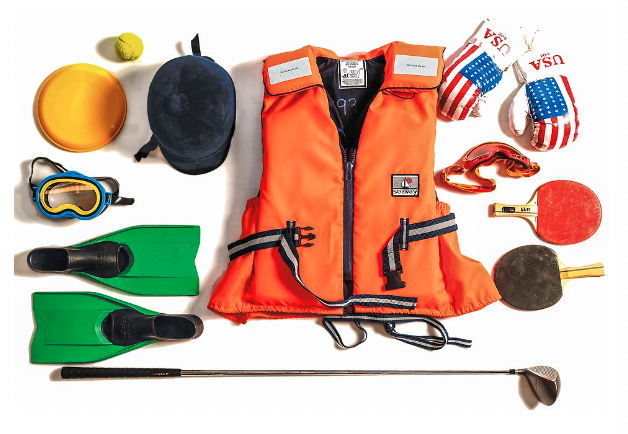 Mål 2: Ingen hungerHunger är generellt inte ett problem i välfärdsstater som Sverige. Utmaningen har ofta mer att göra med att minska överkonsumtionen av mat som leder till högt matsvinn och fetma bland befolkningen, samt att stärka den inhemska matförsörjningen och skapa ett hållbart jordbruk. Kommunen ansvara för att ställa mat på bordet till tusentals elever, förskolebarn och äldre som får vård och hemtjänst varje dag. Genom att servera näringsrik mat inom skola, vård och omsorg bidrar kommunen till att mål 2 uppnås. Offentliga måltider har potentialen att minska klimatpåverkan samt bidra till en ökad känsla av gemenskap och en lägre risk för undernäring bland seniorer och barn från ekonomiskt utsatta hushåll. Vad gäller invånare med fetma ligger Skellefteå kommun ungefär genomsnittligt på samma nivå som riket i stort. Skellefteå kommun fastställer i sin kostpolicy att det är viktigt med mat som är lagad från grunden. Maten tillagas därför så nära gästen som möjligt och så långt som möjligt med närproducerade och svenska råvaror och detta gör att användningen/serveringen av hel- och halvfabrikat minimeras. I köken finns engagerad och utbildad personal som är duktiga på att laga god mat. Måltiderna följer årstiderna. De måltider som serveras ska bidra till att skapa kunskap om hälsosamma matvanor bland kommunens invånare. Näringsrika måltider ser olika ut för olika målgrupper och måltidsavdelningen utgår från Livsmedelsverkets rekommendationer för näring och variation. Exempel: Skellefteå kommun vill lära barnen var maten kommer ifrånI en direktupphandling vill kommunen koppla ihop lokala bönder med närmaste kök. Dessutom ska barn inom skolan och äldre inom omsorgen kunna följa livet på gården via sociala medier och studiebesök. Initiativet kommer från kommunens måltidsavdelning, som vill upphandla nöt- och lammkött direkt från gårdarna, och då köpa hela djur så som ko och lamm. I projektet ligger också att kökens kockar ska lära sig att ta tillvara alla delar av ett djur. De finare styckningsdetaljerna kommer att landa i köken för äldreomsorgen och ge guldkant till middagarna där. Här är det egentligen inte själva köttet som är det viktigaste, utan att öka kunskapen hos barnen.I upphandlingen ingår, förutom själva köttet, att som bonde vilja ta emot besök av barn inom förskola, skola och äldre inom omsorgen som vill göra aktiviteter. Dessutom finns krav på att gården ska vara synlig på sociala medier. Det här sättet att upphandla inte genomförts tidigare i Sverige. Det förekommer att kommuner köpt in egna djur, men då har inte ett helt paket med lärande ingått. En förhoppning med projektet är även att locka fler unga till lantbruket. För att projektet ska bli lyckat krävs att såväl skola som äldreomsorg och köken involveras, men framför allt bönderna.Mål 3: God hälsa och välbefinnandeFolkhälsan i Sverige är generellt sett god jämfört med de flesta länder. Den genomsnittliga livslängden är hög. Den sjukvård som ges i Sverige anses vara god och det finns allmän tillgång till skattefinansierad sjukvård för de som behöver det. Regionerna ansvarar för att tillhandahålla sjukvård och kommunerna har tillsyn över många av de välfärdstjänster som i hög grad påverkar människors hälsa under hela livet - skola, omsorg och socialtjänsten samt fritids- och kulturaktiviteter och stadsplanering. Kommunerna har genom sina kärnuppdrag och verksamheter möjlighet att arbeta på ett sätt som förebygger sjukdomar och främjar hälsa.I Skellefteå ligger andelen med gott psykiskt välbefinnande högre både bland män och bland kvinnor än i riket som helhet. Medan invånare med bra självskattat hälsotillstånd ligger strax under i båda kategorier. Det sker en snabb samhällsomvandling i norr med stora industrietableringar och stor inflyttning av nya invånare. Här ser Skellefteå kommun folkhälsoarbete som en motståndskraft i de utmaningar som kommunen ställs inför. Det handlar om att möte upp med ett samhälle som är välkomnande, bjuder in till dialog och är relationsskapande. Ett samhälle som har ett aktivt liv mellan husen och en bostadsmarknad som möter efterfrågan. I detta måste kommunen väva in arbete för att öka den fysiska aktiviteten och minska stillasittande. Det kan göras genom väl planerade aktiviteter i de kommunala verksamheterna och genom väl planerade bostadsområden och friluftsliv. Dagens samhälle utmanar den psykiska hälsan och här behöver arbetet ske på fler nivåer och genom flera aktörer. Inom Skellefteå kommun behöver man dela på ansvaren för en god folkhälsa och bygga tillit genom dialog, i en snabb samhällsomvandling måste kommunen komma ihåg att ge oss tid för just detta, dialogen. Exempel: Må bra-grupper & rörelsebingoMå bra-grupper är samordnade aktiviteter såsom cykling, ute gym, hälsodagar, föreläsningar och andra planerade aktiviteter där människor träffas och hittar bra alternativ till aktiviteter på hemmaplan. Främst etablerat i Skellefteå kommuns ytterområden. Detta för att ge möjlighet att förbättra levnadsvanor och visa på värdet och möjligheterna i att må bra. Grupperna samordnas av kommunalt anställda som tillsammans med föreningar, verksamheter och företag på orten skapar aktiviteter.Ett annat sätt att mana till rörelse, främst bland äldre är initiativet Dutt´n go. Dutt´n go är en gruppaktivitet som varvar animerade rörelser till musik med bingospel. Med Dutt´n go vill Skellefteå kommun locka till rörelseglädje och skapa en lustfylld träningsstund i gemenskap med andra. Rörelserna i Dutt´n go har valts ut för att öka styrka och balans hos seniorer och därmed förebygga fall.Dutt´n go är samskapat av Skellefteå kommun, intresseorganisationer för seniorer och finansierat av Allmänna arvsfonden.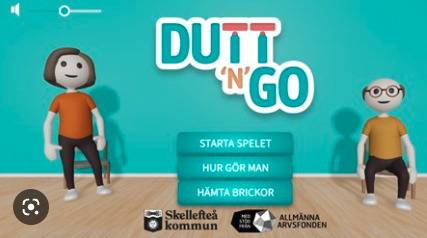 Mål 4: God utbildning för allaAlla barn som bor i Sverige har tillgång till och har rätt till offentlig kostnadsfri obligatorisk utbildning. Kommunen ansvar för stora delar av utbildningsväsendet, från förskola till gymnasial utbildning. Att ta examen har stor betydelse för individens framtida upplevda livskvalitet, hälsa och välbefinnande. För många barn och unga är skolan deras enda trygga plats, vilket gör den extra viktig för dessa grupper. Kommunen ansvar för att skolgången ska bli så rättvis som möjlig och att kvaliteten på utbildningen och kvalifikationsnivåerna inte skiljer sig nämnvärt för barn beroende på vilket bostadsområde de växer upp i. Skolorna har också till uppgift att se till att alla elever får de kunskaper som krävs för att främja hållbar utveckling, till exempel genom att lära dem om själva området, om hållbara livsstilar, mänskliga rättigheter, jämställdhet, främja en fredskultur och även värdet om kulturell mångfald och hur kultur bidrar till en hållbar utveckling. Utifrån nyckeltalen står sig Skellefteå kommun bra i relation till riket vad gäller målet om god utbildning för alla. I en av intervjuerna framkom dock en oro över att ojämlikheten vad gäller utbildning för barn och ungdomar beroende på i vilket område i Skellefteå kommun de växer upp kan tänkas öka när det sker en snabb utveckling i kommunen, och att planeringen av skolor och skollokaler blir ett väldigt viktigt verktyg för att förhindra detta. Jämlikheten kan bli en viktigt faktor när man planerar för nya skollokaler framåt. Exempel: Ung Resurs, Samordningsförbundet Skellefteå-NorsjöFör ungdomar som hoppar av gymnasiet är det lätt att hamna utanför systemet och bli en så kallad ”hemmasittare”. Ung Resurs är ett projekt som stödjer unga som är på väg att hoppa av skolan eller som redan hoppas av. Kommunens aktivitetsansvar, KAA, träder in när ungdomen väl har hoppat av skolan och ansvaret är då att stött och hitta något meningsfullt att göra för ungdomar under 20 år. Ung Resurs är ett EFS-projekt som ägs av Samordningsförbundet Skellefteå-Norsjö, och som medfinansieras av Skellefteå och Norsjö kommuner och Region Västerbotten. Projektet riktar sig till personer mellan 16-24 år i Skellefteå och Norsjö och syftar till ett proaktivt arbete för att undvika ett avhopp. Just nu deltar 17 ungdomar, men fler har ansökt och målet är nu att ta in 20 deltagare. Remittenter är gymnasieskolorna, Ungdomshälsan, socialtjänsten och arbetsmarknadsenheten i Skellefteå kommun, samt socialtjänsten i Norsjö kommun. Ungdomarna handleds av två handledare som de träffar minst en gång i veckan. Stödet kan bestå i att hitta mål och motivation, hjälp att söka praktik och jobb, träna inför jobbintervju och hjälp med kontakt med andra myndigheter. Handledningen är individanpassad. Mål 5: JämställdhetKommunerna ska ge lika service till kvinnor och män, flickor och pojkar och främja jämställdhet och skapa lika förutsättningar för kvinnor och män att forma samhället och sina egna liv.  Det handlar om mänskliga rättigheter, men det handlar också om att genomföra en mer kvalitativ och effektiv samhällsutveckling. Kommunernas ansvar att arbeta mot detta mål kräver att verksamheten planeras med ett jämställdhetsperspektiv. De kommunala servicebehoven tillgodoses med lika god kvalitet för både män och kvinnor och att resurserna fördelar sig lika mellan könen. Det handlar också om hur kommunens tjänstepersoner behandlar och kommunicerar med invånarna utan några antaganden om stereotypa föreställningar om hur kvinnor och män, flickor och pojkar förväntas bete sig, hur de ska se ut eller vad de har för intressen och åsikter. Kommunen har ett särskilt ansvar för att förebygga alla former av fysiskt, psykiskt och sexuellt våld, trakasserier och kränkningar mot kvinnor och flickor. Som en stor arbetsgivare i en kvinnodominerad sektor tar kommunen ett särskilt stort ansvar för kvinnors arbetsvillkor. Genom stadens vittgående mandat kan den uppmuntra andra att arbeta för att uppnå jämställdhet på arbetsplatser och i alla samhällssektorer. Kvinnors mediannettoinkomst som andel av mäns mediannettoinkomst ligger lågt i jämförelse med andra kommuner i Sverige. Förklaringen är med stor sannolikhet att kvinnor jobbar i lägre avlönade yrken i större utsträckning. Samtidigt är kvinnor generellt sett sjukskrivna i högre utsträckning än män. Detta har i analyser huvudsakligen förklarats av den segregerade arbetsmarknaden och att kvinnor och män finns inom olika yrken med olika arbetsmiljö, skillnader i obetalt hem- och omsorgsarbete samt kvinnors högre utsatthet för våld i nära relationer. I den senaste LUPP-enkäten från 2022 visar det sig även att den upplevda ohälsan är högre bland flickor än bland pojkar.Exempel: Nytt sätt att jobba med statistikStatistik från kundtjänst utgör ett viktigt underlag för kommunens utvecklingsarbete. Statistiken var dock inte tidigare uppdelad utifrån kön, vilket innebär att det har varit svårt att få en uppfattning ifall kommunens service är likvärdig och rättvis.Den enkla åtgärden blev därför att ändra kundtjänsts handläggningssystem så att kvinna och man blev egna parametrar och att man nu kan få ut statistik sorterat utifrån kön.Detta har gett kommunen ett mycket bättre faktaunderlag i det långsiktiga arbetet för ett mera jämställt kundbemötande. I ett kortare perspektiv har den här insatsen inneburit att kundtjänstpersonalen har ökat sin medvetenhet om könsstereotypa beteenden.Mål 6: Rent vatten och sanitet för allaKommunerna ansvarar för tillgången till vatten- och avloppssystem samt för att skydda vattnet genom att säkerställa dricksvattenkvalitet och effektiv rening av avloppsvatten. Av de många miljarder liter vatten som finns på jorden är det bara tre procent som är sötvatten som vi människor, djur och växter får samsas om. Och bara 0,5 procent är dricksvatten. Det behövs energi och andra resurser för att producera vårt rena dricksvatten. Genom att spara på vattnet sparar du också resurser. På internationell nivån tillhandahåller svenska kommuner dricksvatten av hög kvalitet och ordentlig avloppsrening. Trots god tillgång till vatten- och avloppssystem finns det fortfarande ett behov av att förbättra vattenkvaliteten och minska föroreningen och övergödning i sjöar och vattendrag. Kommunen ansvarar för att genomföra många av de åtgärder som krävs för att förbättra vattenkvaliteten i sin roll som vatten- och avloppsproducent, markägare, planerare och tillsynsmyndighet.Skellefteå kommun visar på goda värden vad gäller rent vatten och sanitet för alla i relation till riket. Andelen vattentäkter med vattenskyddsområde har även ökat med ca 25 procent sedan 2017.Exempel: #HållbarvattenanvändningI Sverige gör vi av med ca 140 liter dricksvatten per person och dag. Mer än hälften av allt vatten vi använder går åt till personlig hygien. Svenskt Vatten har i samarbete med ett stort antal kommuner och VA- bolag gått samman för att öka förståelsen för hur viktigt det är att vi använder vårt rena friska dricksvatten mer hållbart. På Skellefteå kommuns hemsida finns många användbara tips som kommunens invånare kan börja med omedelbart under hashtagen #hållbarvattenanvändning.Under rubriken Vardagstips kan Skellefteå kommuns invånare, eller andra som hittar till hemsidan hitta tips så som: ”Det rinner ungefär sex liter vatten per minut ur kranen. Om du stänger av kranen när du borstar tänderna kan du spara många liter. En familj med fyra personer sparar ungefär 100 liter varje dag om de stänger av vattnet när de borstar tänderna”Mål 7: Hållbar energi för allaSvenska energibolag kan vara både offentligt och privatägda. Skellefteå Kraft AB, stadens energibolag är helägt av Skellefteå kommun och har en politiskt sammansatt styrelse som ytterst ansvarar för verksamheten. Ansvaret för strategiska frågor och företagsövergripande ärenden har Skellefteå krafts koncernledning. Genom stadsutveckling och planering främjar kommunen tillgången till hållbar energi för medborgare och företag samt energieffektiviteten i stadsutvecklingen. När det gäller upphandling kan kommunen ställa krav på utfasning av fossila bränslen. Genom det egna fastighetsbeståndet kan kommunen säkerställa att sina byggnader och dess olika verksamheter blir mer energieffektiva. Skellefteå kraft har själva definierat hur deras verksamhet relaterar till de globala målen i arbetet med att nå visionen: Bästa energibolaget för Sverige och missionen Positiv kraft i samhället. Statistiskt sett är energiområdet en utmaning för Skellefteå kommun med tanke på omfattande industriverksamhet och ett kallt klimat, vilket gör att energianvändningen är väldigt hög, och kan tänkas fortsätta vara det en tid framöver då även nya etableringar så som Nothvolts batterifabrik kommer kräva energi. På Skellefteå Kraft arbetar man proaktivt för att ta en helhetssyn på hållbar och förnybar energi. Man arbetar själva aktivt med Agenda 2030 och främst inom områdena: Mål 3 God hälsa och välbefinnande, Mål 5 Jämställdhet, Mål 7 Hållbar energi för alla, Mål 8 Anständiga arbetsvillkor och ekonomisk tillväxt, Mål 9 Hållbar industri, innovationer och infrastruktur, Mål 11 Hållbara städer och samhällen, Mål 12 Hållbar konsumtion och produktion, Mål 13 Bekämpa klimatförändringarna, Mål 15 Ekosystem och biologisk mångfald, Mål 16 Fredliga och inkluderande samhällen. Exempel: Energi och klimatrådgivningEnergi- och klimatrådgivningen är en rådgivande service för kommunens invånare. Privatpersoner, föreningar och små och medelstora företag erbjuds rådgivning för att spara energi. Det kan handla om allt från att ändra rutiner och arbetssätt till att tilläggsisolera eller investera i effektiv teknik för värme och ventilation. Rådgivningen är kostnadsfri och opartisk. Lönsamt att energieffektiviseraAtt genomföra energieffektiviseringsåtgärder i ett företag är ofta lönsamt. Många företag kan sänka sina energikostnader med mer än 20 % genom att kartlägga sin energianvändning och genomföra enkla åtgärder.Vid företagsrådgivning tittar energirådgivaren både på byggnad och processer men också på beteendefrågor kring energi. Du får information om ekonomiska stöd som du kan söka för energieffektivisering eller för förnybar energi. Självklart är råden kostnadsfria, opartiska och oberoende från kommersiella intressen.Mål 8: Anständiga arbetsvillkor och ekonomisk tillväxtSverige har länge haft en jämförelsevis hög ekonomisk tillväxt, hög sysselsättningsgrad med bra löner och säkra arbetsvillkor. Andelen sysselsatta kvinnor är högst i EU, men ändå låg bland utlandsfödda kvinnor. I Skellefteå och Västerbotten är arbetslösheten lägst i hela Sverige.Trots detta finns det fortfarande utmaningar kring osäkra anställningsvillkor, särskilt inom arbetskraftsinvandring, brist på kvalificerad arbetskraft inom vissa yrken och matchningsproblem, löneskillnader mellan kvinnor och män, säkerställd rätt till anställning och yrke för dem med psykiska eller fysiska funktionshinder och arbetsrelaterad ohälsa. Svenska kommuner har ett stort ansvar både som arbetsgivare, men också för att stödja individer på distans från arbetsmarknaden i att hitta arbete och yrken. Utifrån värdena ovan har Skellefteå kommun en väldigt god position vad gäller arbetsmarknad med en låg arbetslöshet. Utmaningen framåt är snarare kompetensförsörjning hos nya etableringar där den låga arbetslösheten innebär att det antingen kommer behöva flytta in arbetskraft, att arbetskraft kommer pendla till kommunen, eller att det kommer ske en förflyttning på arbetsmarknaden mellan olika yrken där nya etableringar kan tänkas tar arbetskraft från befintliga. Exempel: Psykisk hälsa Arbetsliv 2.0, Samordningsförbundet Skellefteå-NorsjöGenom projektet Psykisk hälsa Arbetsliv 2.0 ska chefer och medarbetare inom hela Norsjö kommun, Arjeplogs kommun, Piteå kommun och cheferna på individ- och familjeomsorgen i Skellefteå kommun rustas för att stärka möjligheten till ett hållbart arbetsliv och tydliggöra helhetsgrepp och ledarskapets hälsofokus. Utbildningen ska ge konkreta verktyg för att lättare kunna hantera svåra samtal och att samtala om psykisk ohälsa. Arbetssättet präglas av ett förebyggande perspektiv, skräddarsydda insatser, evidensbaserade metoder och kunskap med fokus på att skapa långsiktiga och hållbara resultat. Om projektet- Finansieras av Europeiska socialfonden och medfinansieras av Samordningsförbundet Skellefteå - Norsjö. - Startade under hösten 2020 och pågår 2022 ut. - I det långa loppet är målet att minska sjuktalen som grundar sig i psykisk ohälsa.De här deltar i projektet:Totalt ca 580 deltagare från deltagande kommuner/avdelningar: chefer, chefer för chefer, första linjens chefer och nyckelpersoner i personalfrågor med flera medarbetare.Målgruppens fördelning:Piteå kommun: 260 personal (195 kvinnor 65 män)Skellefteå kommun: 32 personal (23 kvinnor 9 män)Norsjö kommun: 30 personal (22 kvinnor 8 män)Arjeplogs kommun: 270 personal (200 kvinnor 70 män)ESF-projektet Psykisk hälsa Arbetsliv 2.0 har utsetts till ett lärande exempel av Sveriges kommuner och regioner (SKR). Redan 2016 deltog chefen för individ- och familjeomsorgen på socialkontoret i Skellefteå kommun i uppstartsprojektet Psykisk hälsa Arbetsliv 1.0. Nu har hon tagit initiativ till att alla 24 chefer inom individ- och familjeomsorgen ska utbildas i att upptäcka och stötta personal som utsätts för våld i hemmet. 24 procent av medarbetare inom människovårdande yrken har varit utsatta för våld någon gång under sitt liv. Individer som befinner sig i en våldsam relation vågar sällan berätta om det, utan det är snarare de som tagit sig ur en våldsam relation som kan berätta om det efteråt. En del som befinner sig i en våldsam relation är inte heller medvetna om att det är våld de är utsatta för, det är lättare för någon som står utanför och som har perspektiv att upptäcka det. Under utbildningen får cheferna lära sig att känna igen olika tecken som kan tyda på att en medarbetare är våldsutsatt eller inte har det bra hemma. I Skellefteå kommun är det bara cheferna för individ- och familjeomsorgen som går utbildningen, men alla avdelningar har blivit erbjudna. Mål 9: Industri, innovation och infrastrukturOmvandlingen i Skellefteå är del av en större rörelse som både sker i Sveriges nordligaste regioner och som drivs på av globala megatrender. Dessa inkluderar bland annat effekten av klimatförändringar, digitalisering, elektrifiering och det uppkopplade samhället. Övre Norrland är den region i EU som rankas allra högst av 270 när det handlar om social utveckling. Trygghet, tillit, tillgång till högra utbildning samt sjukvård är viktiga tillgångar. Här finns också världsledande kompetenser och ett nyskapande förhållningssätt, stora tillgångar till förnybar energi och andra platsbundna resurser som är värdefulla för samhällets omställning. Tillverkningsindustrin i Skellefteå har sitt ursprung i den resursrika miljön där driftiga och kreativa entreprenörer har löst gamla problem på nya sätt och totalt förändrat hela marknader inom sina olika segment. I dag finns en modern industritradition med specialiserad tjänsteverksamhet och tillverkning av allt från små komponenter till stora kompletta högteknologiska produkter och system. Den näringsmässiga specialiseringen i Skellefteå är inom metaller och mineraler, skogsindustri, gummi- och plastindustri, maskinindustri, samt energi. Skellefteå är även starkt förknippat med IT och tekniska innovationer allt sedan databranschen tog fart i Sverige. Än i dag fortsätter Skellefteå att ha en framträdande position som en av landets ledande IT-städer. Skellefteå är nu även känd som ett globalt kluster av företag inom allt från digitala medier och design till spelutveckling, film och kommunikation. Skellefteå är stolt över sin industri och den spelar även en viktig roll i samhällsomställningen, samtidigt är det aktiviteter som förbrukar en stor mängd energi, genererar utsläpp och ställer krav på en snabb samhällsutveckling. Det kommer bli viktigt att definiera vad en grön/hållbar industri betyder för Skellefteå kommun och vilken roll den spelar i den hållbara utvecklingen då den har effekt på flera av de andra målen.Exempel: Skellefteå upphandlar hållbart till företagspark. När Skellefteå kommun upphandlade entreprenörer för Bergsbyn företagspark gällde det att hitta ett företag som kunde bygga för bästa möjliga hållbarhet. Vi är vana att upphandlingar fokuserar på priser och att upphandlade myndigheter är rädda för överklaganden från företag vars anbud inte har blivit antagna. Samhällsbyggnad vid Skellefteå kommun har hittat ett upphandlingsförfarande som premierar hållbarhet och som har använts i flera projekt. Konceptet arbetades fram genom det som LOU heter konkurrenspräglad dialog. När det gällde Bergsbyn företagspark skulle anbudsgivarna klara tre aspekter: 1) organisation och förmåga 2) arbetssätt som bidrar till Skellefteås hållbara samhällsbygge 3) en partner, företagen måste visa att de har erfarenhet av partnering och var redo att samarbeta för att hitta nya lösningar. Dessa tre aspekter utvärderades framför pris. Hur många och vilka krav som ställs varierar med karaktären på respektive projekt. Detta står inte alls i strid med LOU som tidigare varit en oro. Formuleringar där pekar tvärtom på att upphandling kan och ska gynna utveckling. Dialogernas utformningDen konkurrenspräglade dialogen börjar med att kommunen erbjuder företag att hjälpa till med utformningen av förfrågningsunderlaget. De som kandiderar måste dels ha förutsättningar att lyckas med uppdraget, dels utan ersättning lägga ner tid på förfrågningsunderlaget. Redan här öppnas möjligheter för nya idéer och innovationer, jämfört med en vanlig totalentreprenad. Beställaren, kommunen, har sedan dialog med var och en av kandidaterna, och använder samma frågebatteri till alla. Det är enbart företagen som valts ut och som gett sitt bidrag till förfrågningsunderlaget som får lämna anbud. När ett av anbuden antagits fortsätter dialogen med de övriga anbudslämnarna och beställaren träffar var och en för att ge och få feedback. Den kontraktsform som sedan används är en form av totalentreprenad med partnering. Projektet delas i Fas 1 (projektering och Fas 2 (byggproduktion). Under Fas 1 används timpris, utan budgettak, och under Fas 2 självkostnadspris med ett procentpåslag som har satts redan i förfrågningsunderlaget. Mål 10: Minska ojämlikhetenSverige är ett av världens mest jämställda länder, men samtidigt det OECD-land där den ekonomiska ojämlikheten växer snabbast. Växande skillnader i inkomst samt fastighets- och arbetsmarknad utgör två utmaningar. Hälsonivån är ojämnt fördelad, vilket är kopplad till socioekonomiska situationer. Detta visas i mått som medellivslängd där personer med hög utbildning lever flera år längre än de utan.Skellefteå kommun har en gynnsam position i arbetet med social hållbarhet. Övre Norrland, där Umeå är största stad, rankas av EU-kommissionen som den socialt mest hållbara regionen i Europa i sitt European Social Progress Index. Sverige är dessutom i stort ett av de länder i världen med högst tillit mellan människor, och Skellefteå ligger i topp i nationella mätningar. När en kommun har hög tillitsgrad märks det genom att fler deltar i påverkansprocesser som demokratiska val, föreningsliv och annat. Stora skillnader i livsvillkor mellan medborgare riskerar å andra sidan att leda till minskad tillit, och ett förebyggande arbete är därför av högsta vikt för att bibehålla en hög grad av tillit i hela kommunen.Exempel: I Skellefteå ska alla barn och unga ha förutsättningar att vara aktiva invånareEn viktig del i Skellefteå kommuns arbete med alla barn och ungas delaktighet och inflytande handlar om att skapa forum för dialog och demokratiska processer med kommunens unga. Syftet är både att de som arbetar i kommunen ska lära sig mer om ungas livssituation samt att skapa förutsättningar för barn och unga att vara aktiva invånare som är med och bidrar till utvecklingen av Skellefteå kommun.Två viktiga delar i arbetet är ungdomsfullmäktige som genomförs varje år och ungdomsenkäten Lupp som genomförs i Skellefteå kommun hösten 2018.Mål 11: Hållbara städer och samhällenUrbanisering är en stark global trend, även i Sverige. Städerna växer och 85% av befolkningen bor i stadskärnor. Samtidigt behöver landsbygden en grund för att vara levande och hållbar. Mål 11 i Agenda 2030 fungerar som en motor för andra mål som anges i agendan, men är också beroende av att uppnå andra mål. Kommunen ansvarar för stadsplaneringen och kan påverka människors vardagsval och miljöpåverkan genom hur staden utvecklas. Den fysiska stadsplaneringen spelar en betydande roll i omställningen till ett fossilfritt och hållbart samhälle. Den byggda miljön påverkar människors uppfattning om livskvaliteter, hälsa och säkerhet. Hållbar stadsutveckling omfattar hållbart byggande och hållbar planering av bostäder, infrastruktur, sociala och kulturella aktiviteter och offentliga rum, rekreations- och naturområden, transporter, cirkulära flöden och återvinning samt en säkrare kemikaliehantering. Det är komplexa samband och utmaningar som kräver ny teknik och samarbeten mellan flera sektorer. Hälsofrämjande, inkluderande och innovativ stadsplanering krävs för att göra städer säkra och hållbara för framtiden. Som nämndes inledningsvis finns det idag ett stort behov av bostäder i Skellefteå i och med en ökad inflyttning inte minst under 2022.  Detta innebär även att det kommer ställas krav på byggande av skolor och annan samhällsservice i snabb takt. Någonting som kommer ställa ännu högre krav på proaktiv och hållbar översiktsplanering, upphandling, hållbara val i byggprocessen och dialog. Översiktsplan och detaljplan arbetar aktivt med att säkerställa en ansvarsfull användning av den gröna infrastrukturen i staden när staden växer. I intervjuerna framkom att bland annat biologisk mångfald har tagit större plats i diskussionen om hur mark ska användas och värderas.  I uppdateringen av den fördjupade översiktsplanen för Skelleftedalen har kommunen haft två fokus: Det ena är att peka ut fler platser för bostäder, framför allt inom några kilometer från Centrala stan där redan utpekad mark börjar ta slut. Det andra är att tydligare värdera grönytor för att säkra och utveckla värdefull mark.Exempel: TräbyggnadsstrategiTrä är en viktig del av Skellefteås hållbara samhällsbyggande. Skellefteå är en modern trästad som driver den tekniska utvecklingen inom trä. I kombination med forskning och utveckling kring träbyggande på Campus förverkligas visioner om hållbart byggande och skapande av attraktiva och sunda livsmiljöer till gagn för hela landet. Träbranschen i regionen har tagit ledartröjan i denna förändring av byggandet. Skellefteå var tidiga med att ha en träbyggnadsstrategi som byggt på målsättningen att fortsätta öka kommunens byggande i trä, både det som är synligt och som bärande stommaterial. Eftersom hållbart byggande skapar ambitionen att välja byggnadsmaterial som ger upphov till så låga koldioxidutsläpp som möjligt, ska man i alla projekt överväga trä som material. Just nu ser vi ett helt nytt Skellefteå växa fram. Nya bostäder, nya arbetsplatser och infrastruktur som tar ny form. Under de kommande femton åren planeras investeringar på över 100 miljarder kronor i Skellefteå kommun. Program hållbart byggande i trä blir en del av det övergripande hållbarhetsprogrammet, med koppling till andra styrdokument som; riktlinjer för hållbart byggande i trä, energiplan, miljö- och klimatprogram samt kommunens folkhälsoprogramMål 12: Ansvarsfull konsumtion och produktionMål 12 har identifierats av OECD som det svåraste målet för Sverige att uppnå och visar sig som en utmaning även för Skellefteå kommun. Att köpa en vara och sedan slänga den är ett fenomen kopplat till välstånd. Mer välstånd resulterar många gånger i mer avfall. En samhällsnyttig, cirkulär och biobaserad ekonomi är ett fokusområde för regeringen. Genom stora upphandlingar som görs varje år kan svenska kommuner påverka marknad och produktionsmetoder. Varje år gör Skellefteå kommun inköp av varor, tjänster och entreprenader för cirka en och en halv miljarder kronor, medel som ska satsas på hållbara produkter och rättvisa produktionsmetoder till gagn för samhället. Genom upphandlingsverksamheten kan kommunen driva i riktning mot nya innovationer, en cirkulär ekonomi och en utfasning av farliga ämnen som används i produkter. Vad gäller livsmedel har kommunen satsat på närproducerat i högre grad än på ekologiska livsmedel. Avfallsfrågan är en utmaning för Skellefteå, både vad gäller avfall från företagen men också sorteringsgraden i hushållsavfallet som man kan se i statistiken ovan. Exempel: Ansvarsfull livsmedelsupphandlingFör inköp och upphandling finns det en policy i Skellefteå kommun där punkt fyra lyder: ”kommunen främjar hållbar upphandling (social, miljömässig och ekonomisk hållbarhet) som tillgodoser våra behov av varor och tjänster på ett särr som säkerställer den goda affären sett till hela livscykeln”. Ett område där det görs stora inköp är i livsmedel till kommunens verksamheter och matserveringar. Vid inköp av mat kan en kommun minska påverkan på till exempel klimatet på många sätt, till exempel genom att äta mer vegetariskt, minska transporterna samt minska matsvinnet. 
Skellefteå kommun har i första hand valt att köpa närproducerade livsmedel (livsmedel odlade eller förädlade i de 4 nordligaste länen) och i andra hand svenska livsmedel. Att stötta de lokala bönderna ses som viktigt så att de kan fortsätta producera bra livsmedel som kan bli till näringsrik mat. De kommunala menyerna planeras noggrant för att minska påverkan på miljön. Skellefteå kommun jobbar aktivt för att kunna märka maträtternas klimatpåverkan utifrån WWF:s One Planet Plante (en guide till hållbara måltider som tar hänsyn till klimatet och den biologiska mångfalden.Exempel: De sju kökssynderna Avfall Sverige, kommunernas branschorganisation inom avfallshantering har antagit ett nytt mål att år 2025 ska mat- och restavfallet minska med 25 procent jämfört med 2015, kort kallt 25/25 målet. Skellefteå kommun, vatten och avfall, som är medlem i Avfall Sverige, har antagit utmaningen. Målet innebär att den totala mängden mat- och restavfall ska minska med 25 procent per person till 2025, jämfört med 2015. Skellefteå kommun har som ett av sina övergripande mål att begränsa klimatpåverkan, någonting som är tätt sammanslutet till detta. En utmaning är att förändra synsätt och informera om hur en i sin vardag kan göra skillnad genom att sortera och minska sitt eget avfall. Någonting som statistik för sorterat avfall visar. Skellefteå kommun har i arbetet med att medvetandegöra och engagera invånarna i avfallsfrågan gjort en kampanj kring källsortering vid namnet de sju kökssynderna, en lista på allt vi som invånare gör för att undvika källsortering. Mål 13: Bekämpa klimatförändringarnaMål 13 är en väldigt stor utmaning på så väl nationell nivå som på lokal nivå för Skellefteå. Skellefteå har två industriella anläggningar som finns med i Naturvårdsverkets utsläppsdatabas, Rönnskärsverken och Hedensbyns kraftvärmeverk. Rönnskärsverken stod 2016 för 1,5% av Sveriges totala industriella utsläpp och 42% av Skellefteås utsläpp. Växthusgasutsläppen består till stor del av industrins processer, transporter på väg och arbetsmaskiner.Skellefteå kommuns vision är att vara En hållbar plats för en bättre vardag. Klimatarbetet är en viktig del om kommunen ska kunna erbjuda en hållbar plats till invånarna.  Skellefteå är en industristad med många näringsidkare som tillsammans är en viktig del i den utveckling som sker. Staden växer med nya kompetenser, företag och industrier som säkrar framtidens jobb och välfärd. Med det följer också ett ansvar att minimera den klimatpåverkan som finns inom kommunen.Exempel: Skellefteå skriver klimatkontraktDen 8 december 2022 skrev Skellefteå kommun på ett klimatkontrakt som innebär att kommunen tar på sig att öka takten och ambitionen i klimatomställningen, tillsammans med flera andra aktörer. Kontraktet är en gemensam kraftsamling för att klara den snabba omställning som krävs för att hålla den globala uppvärmningen under 1,5 grader. Det är ett avtal med flera myndigheter och det strategiska innovationsprogrammet Viable Cities, och ingår i deras satsning Klimatneutrala städer 2030. Där deltar 23 kommuner, som skriver under varsitt kontrakt. Klimatkontraktet 2022 sammanfattar och beskriver planer, program och åtaganden som kommunen arbetar med. Det presenterar också de klimatmål som kan läggas fram som förslag inom kommunkoncernen: Skellefteå kommunkoncern ska ha noll faktiska koldioxidutsläpp inom den egna verksamheten till 2030Skellefteå kommun ska vara klimatneutral till 2040- Beslutade klimatmål väntas kunna presenteras i klimatkontraktet 2023En annan förutsättning för att nå klimatmålen är samarbeten lokalt. Skellefteå kommun samarbetar kontinuerligt med de kommunala bolagen, näringslivet, forskare, utvecklingscenter, föreningar och invånare. Skellefteå kommun ska med hjälp av Viable Cities ta fram en klimatinvesteringsplan under 2023 för att kunna planera prioritera och följa upp de konkreta investeringar som behöver göras för att Skellefteå ska kunna lyckas med klimatomställningen. Denna klimatinvesteringsplan ska visa på de klimatnyttor och klimateffekter som dessa åtgärder skapar. Mål 14: Hav och marian resurser/Livet under vattenMål 14 är ännu ett av de områden där Sverige står inför stora utmaningar. Nedskräpning och förekomst av mikroplast är ett växande problem. All landbaserad verksamhet påverkat havet. Skellefteå kommun innefattar 531 km fastlandskust och är därför en viktig del i utvecklingen av Bottenviken. Historiskt sett har havsområdet i kommunen haft ett lågt nyttjande med få intressekonflikter och därför har en planering av havet inte varit aktuell. Kunskapen om havet är till viss del bristfällig och för Skellefteå kommuns del har EU-direktivet varit en språngbräda för att stärka kunskapen om havsområdet, nu och i framtiden.Tyvärr finns det miljöproblem i Bottenviken. De utgörs bland annat av förhöjda halter av kemiska ämnen, metaller, övergödning, fysisk påverkan, undervattensbuller, marint skräp och försurning. En del utsläpp som når haven är farliga metaller, kemiska eller gödande ämnen som kan komma från industrier, jordbruk och skogsbruk. Andra former av utsläpp utgörs av avgaser och försurande ämnen som motordrivna fordon på land och till havs. I Skellefteå kommun beror försurningen även på markarbeten eller naturlig utlakning av sulfidmaterial till vatten. Utsläppen på land når havet genom luften och vattendragen. Sjöfarten till och från Skellefteå kommun är helt koncentrerad till Port of Skellefteå och industrihamnen vid rönnskärsverket, som ligger vid skellefteälvens mynning. Sjöfartens påverkan på havsområdet är bl.a kopplat till buller, giftiga bottenfärger, utsläpp av avloppsvatten och koldioxid samt införsel av främmande arter. I Skellefteås havsområde bedrivs miljöövervakning genom vattenprovtagning, sedimentanalyser och biologiska undersökningar. Undersökningar som görs är till exempel kontroll av industriernas och reningsverkens utsläpp. Det finns inga föreslagna indikatorer för att följa havsutvecklingen på kommunal nivå i Koladas databas. Trots det finns det ett kommunalt ansvar för att skydda kusterna som omger många svenska kommuner och förmågan att följa utvecklingen i havet är därför viktig. Exempel: Havsplan för Skellefteå kommunKunskapen om havet har varit till viss del bristfällig och för Skellefteå kommuns del var EU-direktivet om framtagande av en havsplan en språngbräda för stärka kunskapen om havsområdet, nu och i framtiden.Den fördjupade översiktsplanen för havsområdet (Havsplanen) som vann laga kraft 2020 ska ses som ett viktigt underlag i kommunens budgetprocess. Översiktsplanens ställningstaganden blir styrande genom de signaler som ges till marknadens aktörer om spelregler för användning av mark och vatten, fördelning av exploateringskostnader med mera. Kommunens fördjupade översiktsplan för Havet redovisar mål och riktlinjer för utvecklingen men också var i havet utveckling inom olika temaområden (värdefulla miljöer, friluftsliv och turism, maritima näringar) anses bäst lämpade. Den fördjupade översiktsplanen för havsområdet syftar till att: • Öka kunskapen om hur kommunens havsområde nyttjas idag. • Visa på effektivt och hållbart nyttjande av kommunens havsområde nu och i framtiden. • Lyfta fram havsområdets möjligheter och stärka dess attraktivitet.Parallellt med havsplanen har kommunen flera pågående projekt inom den ordinarie verksamheten, såsom provtagning för att minska den övergödning som sker inom kustzonen eller åtgärder för att minska spridning av mikroplast från konstgräsplaner via dagvatten.Mål 15: Biodiversitet och biologisk mångfaldPå FNs toppmöte med fokus på biologisk mångfald under 2022 kom man överens om den mest ambitiösa planen vi sett på området. Sammanfattningsvis kom deltagande länder överens om att: 
- Upprätthålla, förbättra och återställa ekosystem, inklusive stoppa arternas utrotning och upprätthålla genetisk mångfald. ”hållbar användning” av biologisk mångfald- i huvudsak säkerställa att arter och livsmiljöer kan tillhandahålla de tjänster de tillhandahåller för mänskligheten, såsom mat och rent vatten. Se till att fördelarna med resurser från naturen, som mediciner som kommer från växter, delas rättvist och lika och att urbefolkningens rättigheter skyddas. Se till att pengar och bevarandeinsatser kommer dit de behövs. Eftersom endast en liten del av naturen på vårt jordklot, likt i skellefteå är skyddad, förutsätter tryggandet av den biologiska mångfalden att naturresurser används på ett hållbart sätt även utanför skyddsområdena. Vid förhandlingarna på FNs toppmöte kom man överens om att den bilogiska mångfalden ska beaktas inom jord- och skogsbruket och fiskenäringen samt i vattenbruket. Dessutom ska det säkerställas att man genom en hållbar användning av naturresurser tryggar verksamheten för dem som är mest beroende av naturen och som befinner sig i en sårbar ställning sam en hållbar användning av ursprungsfolkens och lokala samhällens naturresurser. Skellefteå kommun kan alltså på många sätt arbeta med att stärka och skydda den biologiska mångfalden. För att kunna följa en utveckling är indikatorer för detta område därför någonting som kan utforskas närmare. Exempel: Skellefteå kraft arbetar för att stärka den biologiska mångfalden. Skellefteå Kraft har inlett ett arbete med att inte bara skydda utan även utveckla den biologiska mångfalden längst Skellefteälven från Selsfors till Svansele. I detta område så följer Skellefteå krafts mark ofta älvens sträckning och är på många ställen mer eller mindre sammanhängande. Det gör marken unik då övriga markägare endast gränsar mot älven i kortare avsnitt. Längst älvssträckan finns också ett flertal naturreservat, nyckelbiotoper och frivilliga avsättningar. Detta utöver de många avsättningar som Skellefteå kraft själva har undantaget i detta landskap. 
Sammantaget så innebär projektet att de skapar en ”korridor” att det blir en grön infrastruktur där arter kan sprida sig mellan de olika naturvärdeskärnorna som finns både på Skellefteå krafts och andras mark. 
Dessutom kommer de utveckla naturvärden och skapa nya, främst genom avsättning, fågelholkar, selektiv huggning, bränning och tillskapande av död ved längst älvssträckan. Under sommaren och hösten 2021 inventerades därför Skellefteå krafts skogar för att kunna användas som underlag. Att detta är ett viktigt prioriterat arbete för den biologiska mångfalden stärks av att Länsstyrelsen har gått in och delfinansierat investeringarna via LONA-bidrag (Lokala naturvårdssatsningen) Kommunerna ansöker om LONA bidrag, länsstyrelsen beslutar om vilka projekt som beviljar och pengarna kommer från naturvårdsverket. Uppföljning och avstämning kommer att ske vart femte år. Mål 16: Fredliga samhällenAgenda 2030 har sin grund i demokrati och mänskliga rättigheter. Samtliga mål ska präglas av jämlikhet. Mål 16 lägger en grund för ett människorättsbaserat arbetssätt med krav på transparenta verksamheter med ansvarsutkrävande på alla nivåer. Kommuner och regioner måste bekämpa all form av korruption och säkerställa allmän tillgång till information och skydd av grundläggande friheter. Mål 16 ställer även krav på i ett deltagarbaserat beslutsfattande där ingen grupp utesluts. Att människor har möjlighet att vara delaktiga i processer som berör dem är en förutsättning för rättighetsbaserat arbetssätt. Ett rättighetsbaserat arbete stärker tilliten och kvaliteten i genomförande eftersom alla aktörer då aktivt värnar icke-diskminering och jämlikhet.Sverige har upplevt 200 år av fred och befolkningen har ett relativt stort förtroende för institutioner, rättssystem och myndigheter. Vi har lite korruption och en fungerande demokrati, samt sociala institutioner med en hög grad av rättssäkerhet. Offentlighetsprincipen gör det lätt att få insyn i politiska beslut, vilket i sin tur främjar transparens och bekämpar korruption. I den jämförande statistiken ser vi ett Skellefteå som upplevs tryggt i relation till andra delar av landet. Känslan av otrygghet när man vistas ute ensam är dock fortsatt ett betydligt större problem för flickor och kvinnor än för män och pojkar. Exempel: Ett Skellefteå fritt från våldFör att framgångsrikt förebygga och hindra våld behövs kunskap och de rätta verktygen. Skellefteå kommun erbjuder under en period 2023 en kostnadsfri utbildning för föreningar, företag och organisationer som vill stärka och utveckla sitt våldspreventiva arbete. Genom insatsen vill Skellefteå kommun uppmuntra ett brett våldsförebyggande arbete, en så kallad ”hela kommunen-ansats”. Syftet med utbildningen är att ge ökad kunskap och konkreta verktyg som stärker verksamheten i det våldsförebyggande arbetet och inspirerar till fortsatt arbete som främjar trygghet och trivsel. Genom att delta ökar medvetenheten om vad som är våld, om destruktiva normer som ofta föregår våld och deltagarna tar del av olika strategier för hur man kan ingripa. På så vis ökar er förmåga och benägenhet att ingripa på ett tidigt stadium. Under utbildningen blandas föreläsningsinslag med övningar och samtal i grupper. Utbildningen erbjuds i två steg, en grundutbildning som ger en kunskapsbas och en fördjupningsutbildning som ger verksamheten möjligheter att skapa en långsiktig plan för det våldspreventiva arbetet. Under grundutbildningen får deltagande:Kunskap om våld, förekomst och konsekvenserKunskap om de tre förändringsprinciperna i arbetet mot våldKunskap om risk- och skyddsfaktorer som kan påverka förekomsten av våldVåldspreventiva övningar att ta med till er verksamhet.I fördjupningsutbildningen får deltagande:Fördjupad kunskap om det våldspreventiva arbetetStöd att komma i gång med ett långsiktigt våldspreventivt arbeteVerktyg för att skapa insatser i er verksamhet kopplat till risk- och skyddsfaktorerUtbildningsmaterial som kan användas i er verksamhet.Mål 17: Globalt partnerskapGlobal, nationell, regional och lokal samverkan handlar om att sprida och utbyta erfarenheter, kunskap och verktyg samt att hitta gemensamma framgångsfaktorer som ger lärande hos samverkansparterna. Det handlar också om att i en sammankopplad värld enas om en riktning för att möta de globala målen. Alla ska bjudas in att delta för att ge intryck och ta avtryck. Att nyttja världens gemensamma resurser och kunskap i utveckling, kräver global solidaritet för att säkerställa att inget land eller någon grupp lämnas utanför.Genom samarbete och partnerskap med civilsamhället, medborgare, näringsliv och andra myndigheter kan nya metoder och arbetssätt utvecklas som bidrar till att genomföra de globala målen. Detta gäller både globalt, nationell, regionalt och lokalt. Sektorsövergripande/tvärsektoriellt samarbete inom respektive kommun och region behöver utvecklas tillsammans med andra aktörer över organisationsgränserna. Global samverkan och genomförandets principer omfattar alla övriga mål. Mål 17 är en förutsättning för alla andra mål.För att nå agendans mål behövs en gemensam verktygslåda med metoder för inkludering och medskapande. Sveriges kommuner och regioner har samlat några punkter med aktiviteter som gör att kommuner och regioner, liksom näringsliv och civilsamhället kan bidra till att mål 17 nås: Utbyta kunskap och erfarenheter med internationella partners genom t.ex. vänortssamarbete och kommunala partnerskap (ICLD)Deltagande i internationella projekt genom svenska och internationella organisationer och nätverkUppmuntra och främja samarbete och partnerskap med flera olika aktörer för att hitta nya arbetssätt och metoder som främjar hållbar utvecklingFöra en samstämmig politik för hållbar utveckling.Exempel: Sustainable SkellefteåSustainable Skellefteå är en samverkansplattform för att utveckla arbetssätt och projekt för en hållbar samhällsutveckling. I dagsläget är det främst en plattform där ledningen inom Skellefteå kommun och dess tillhörande bolag får en överblick över pågående projekt för att kunna gå in med en helhetssyn…Inom sustainable Skellefteå ligger fokus på att initiera samverkan, skapa nya möjligheter och sätta Skellefteå på kartan inom följande tre områden: hållbart byggande, hållbar mobilitet och hållbar industri. Sustainable Skellefteå är en plattform som drivs inom Skellefteås kommunkoncern där lokala aktörer och externa partners bjuds in till samverkan. Genom att utgå ifrån våra lokala styrkor kan vi tillsammans utveckla morgondagens hållbara lösningar och affärer. Deltagare i Sustainable Skellefteå erbjuds både samverkan inom programmets ramar och möjlighet att delta i gemensamma innovationssatsningar. Gemensamt för projekt i Sustainable Skellefteå är att de: Har en tydlig påverkan på ekonomisk, ekologisk och social hållbarhetStärker samspel mellan olika system och sektorerMöjliggör långsiktig utveckling mot ett hållbart samhälleNyttjar resurser effektivt. Aktörer: Skellefteå kommun, Skellefteå Kraft, Skebo, Skellefteå Industrihus, Skellefteå Science City, Skellefteå Buss och Skellefteå Airport.Avslutande reflektionerUpphandling ett viktigt verktyg för att nå målenKommuner och regioner har stort utrymme att ställa drivande hållbarhetskrav genom sin styrning. Lagstiftningen för upphandling anger förutsättningarna och har sedan 2017 blivit tydligare om möjligheterna att ta hänsyn till miljö- och sociala frågor. Den nationella upphandlingsstrategin betonar vikten av helhetssyn, livscykelperspektiv och miljöhänsyn i upphandlingens olika faser. Genom att integrera och tydliggöra upphandlingens roll i kommuners och regioners styr- och ledningssystem skapas förutsättningar för att använda upphandling som ett strategiskt verktyg för att uppnå målen i Agenda 2030.Skellefteå kommun har redan tagit steg framåt vad gäller innovativa sätt att upphandla som en del i ett hållbarhetsarbete. Det finns därför erfarenhet och kunskap inom organisationen som kan tas tillvara på för att upphandla hållbart brett inom organisationen. Involvering och medskapandeAgenda 2030 är en resa där alla parter, såväl kommunen som näringsliv och civilsamhälle som brukare och medborgare är viktiga aktörer. Kommunikation och dialog kring Agenda 2030 skapar en gemensam kunskapsgrund. Denna kunskapsgrund skapar i sin tur förutsättningar för involvering och medskapande. Det räcker inte att några få i organisationen arbetar med frågan. Ju fler som involveras och deltar i ett medskapande desto bättre förutsättningar för att hitta nya arbetssätt och skapa önskade förflyttningar.Kunskapen om hur den egna förvaltningen kan bidra till Agenda 2030 bör finnas i hela organisationen. Skellefteå kommun bör även fortsätta hitta samverkanspunkter både inom organisationen, mellan organisationer och kommuner samt med medborgare som grundar sig i utpekade hållbarhetsutmaningar. Skellefteå kommuns hållbara utveckling är ingen isolerad process utan högst sammanknuten till exempelvis omgivande kommuner som även dem påverkas av omvandlingen i norr. Här gäller det att dela kunskaper och erfarenheter.  Involvering och medskapande innebär även att involvera invånare i utvecklingen av staden för att säkerställa en inkluderande och rättvis utveckling för nuvarande och framtida Skellefteåbor. Kontrollera och följ uppAll förändring som sker har en påverkan inom den egna organisationen, i kommunen, i regionen och i lokalsamhället. I arbetet med att nå målen i Agenda 2030 behöver man därför följa upp hur utvecklingen ser ut över tid. Det möjliggör för verksamheten att ställa sig frågor som: Vilka effekter ser vi? Var har vi problem? Vad ligger bakom att vi inte gör de önskade förflyttningarna? Finns det målkonflikter? Är rätt personer involverade i prioriterade processer? Skellefteå kommun bör löpande följa upp och analysera samhällsutvecklingen. Brister i underlag för uppföljning bör identifieras för att kunna se positiva och negativa trender. Inom områden där de finns en förflyttning i hållbar riktning är det viktigt att dra lärdomar och sprida kunskapen både internt och externt. För att kunna göra detta är det viktigt att det finns både kvalitativa och kvantitativa mått som kan visa på var kommunen brister och var förflyttningar skett. Det finns områden där jämförelsemåtten i Koladas databas inte ger en helhetsbild utifrån Skellefteå kommuns förutsättningar att arbeta med de globala målen. En viktig sak är därför att identifiera: Vad innebär de här målen för vår verksamhet? Vad har vi för påverkan? Vad har vi för rådighet/handlingsutrymme i frågan? Vilka aktiviteter kan vi genomföra och hur kan vi följa upp? Hur påverkar det andra mål?  Områden att börja diskutera skulle kunna vara sådana där det inte finns mått för kommunens utveckling idag, så som mål 13, biologisk mångfald.Genom könsuppdelad data, undersökningar, analyser och dialog kan kommunen bättre förstå de olika livsvillkoren för människorna som bor i kommunen. Dessa data hjälper tjänstepersoner och politiker att tyda och synliggöra vem som får vad och under vilka förutsättningar. De skapar förutsättningar för att starta och utveckla arbetet med att ta itu med hur olika villkor – i termer av ekonomi, ansvar för obetalt hemarbete, kollektiva upplevelser av våld och andra könsrelaterade upplevelser – påverkar inte bara hur människor får tillgång till och använder platser och tjänster i kommuner, utan även hur de upplever kommunen de bor i. Segregerad data är en viktig pusselbit i ambitionen att vara en framsynt och jämställd tillväxtkommun som är attraktiv att bo och verka i.Spaning från omvärlden: synergier och målkonflikterFör att öka takten i omställningen har många aktörer undersökt hur arbetet på ett effektivt sätt kan frångå de klassiska ”stuprören” och istället arbeta med Agenda 2030 på ett holistiskt sätt. I Tomelilla har man till exempel utforskat ”Munkmodellens” förutsättningar som verktyg för att visualisera och utvärdera kommunens livskvalitetsprogram. Andra har utforskat hur målkonflikter och synergier mellan målen kan identifieras, analyseras och hanteras. Detta är visat sig vara ett sätt att bland annat göra avvägda prioriteringar mellan målen, samt organisera arbetet med genomförandet av Agenda 2030 på ett sätt som går bortom stuprör.En del av Agenda 2030 samordnarens arbete har varit att utforska metoder för implementering av agendan. De har bland annat, tillsammans med Stockholm Environment Institute (SEI) utforskat hur en metod för att analyser synergier och målkonflikter på lokal nivå skulle kunna se ut. Syftet har varit att ta fram en metod för att, utifrån ett systemperspektiv analyser i vilken mån framsteg på ett mål underlättar eller försvårar framsteg i andra delar av agendan, samt i vilken mån de själva blir hjälpta av framsteg på andra mål. En sådan analys möjliggör planering av ett mer effektivt genomförande genom att: Synergier kan bejakas och målkonflikter förutses och/eller undvikasInsatser kan riktas dit de bäst främjar framsteg på alla mål. Resultatet av arbetet är metoden ”SDG Synergies” som nu har testats på kommunal nivå i ett samarbetsprojekt mellan Nationell samordnare Agenda 2030, SEI, Linköpings universitet samt sex kommuner. När det gäller hur implementeringsarbetet ska organiseras så stödjer metoden identifiering av samarbetskonstellationer utifrån de målkonflikter och synergier som identifieras. Ofta, men inte alltid kan man identifiera kluster av särskilt tätt sammankopplade mål och denna struktur kan utgöra grund för en organisation.Utvärderingen av arbetet med pilotkommuner visar att oberoende av var kommunerna befann sig i Agenda 2030-arbetet så upplevdes arbetsprocessen och verktyget SDG Synergies som positiva. Bland annat så såg man ett stort värde i att kunna identifiera dels mål med stora systemeffekter, och dels mål som är mindre integrerade och därför behöver extra insatser. Webbplats med processbeskrivning samt verktyg www.sdgsynergies.org.201720182019202020212022Invånare 0-19 år i ekonomiskt utsatta hushåll, andel (%)6,66,56,05,5Vuxna biståndsmottagare med långvarigt ekonomiskt bistånd, andel (&) av befolkningen1,041,020,970,990,82Kvinnor0,970,910,840,890,76Män1,111,131,091,080,88201720182019202020212022Invånare med fetman, andel (%)171617Kvinnor151516Män181717Ekologisk odlad åkermark, andel (%)13,214,114,413,513,4201720182019202020212022Invånare med bra självskattat hälsotillstånd, andel (%)666869Kvinnor626868Män706870Medellivslängd kvinnor, år83,283,383,583,883,6Medellivslängd män, år80,080,280,681,081,1Invånare 16-84 år med gott psykiskt välbefinnande, andel (%)88,087,0Kvinnor88,087,0Män88,086,0Fallskador bland personer 65+, 3-årsm, antal/100 000 inv3 8383739369835903417Kvinnor45334427425739213637Män30372958306732233173Antibiotikaförsäljning, recept/1000 inv238,7229,1228,9203,0188,7Kvinnor284,9270,8270,0239,1223,4Män193,6188,8189,1168,1155,3201720182019202020212022Barn 1-5 år inskrivna i förskola, andel(%)90,391,491,990,391,2Elever i åk 9 som är behöriga till yrkesprogram, hemkommun, andel (%)88,784,984,787,089,8kvinnor89,687,687,689,491,3män87,782,182,184,888,3Elever i åk 9: Jag känner mig trygg i skolan, positiva svar, andel (%)83,383,384,3kvinnor81,086,0män87,084,0Gymnasieelever med examen inom 4 år, hemkommun, andel (%)73,471,471,170,971,6kvinnor74,772,573,173,374,6män72,370,469,368,468,8Ungdomar som är etablerade på arbetsmarknaden eller studerar 2 år efter fullföljd gymnasieutbildning, hemkommun, andel (%)73,979,679,780,2Kvinnor76,181,980,681,5Män71,777,679,178,9Invånare 25-64 år med eftergymnasial utbildning, andel (%)37,237,638,138,539,1kvinnor43,744,545,346,046,9män31,131,231,331,532,0201720182019202020212022Heltidsarbetande månadsavlönade, kommun, andel (%)5464676769Kvinnor5959626263Män8080848485Föräldrapenningdagar som tas ut av män, andel av antal dagar (%)31,434,233,133,033,3Tillfälliga föräldrapenningdagar (VAB) som tas ut av män, andel av antal dagar (%)39,139,839,040,040,7Kvinnors mediannettoinkomst som andel av mäns mediannettoinkomst, andel (%)77,577,777,277,7201720182019202020212022Vattentäkt med vattenskyddsområde, andel (%)34,634,660,061,5Sjöar med god ekologisk status, andel (%)75,475,475,475,474,6Vattendrag med god ekologisk status, andel (%)35,235,235,235,235,0Grundvattenförekomster med god kemisk och kvantitativ status, andel (%)100,0100,0100,0100,0100,0201720182019202020212022Elavbrott, genomsnittlig avbrottstid per kund (SAIDI), minuter/kund95161112115Fjärrvärmeproduktion av förnybara energikällor inom de geografiska området, andel(%)91,890,091,392,8Slutanvändning av energi totalt inom det geografiska området MWh/inv56555452Slutanvändning av fjärrvärme inom det geografiska området, MWh/inv6665201720182019202020212022Invånare 17-24 år som varken arbetar eller studerar, andel (%)7,67,06,67,0kvinnor8,47,36,36,6män6,86,76,87,2Långtidsarbetslöshet 25-64 år, årsmedelvärde, andel (%) av bef. 2,92,62,62,72,6kvinnor2,62,62,62,72,5män3,22,72,52,82,6Förvärvsarbetande invånare 20-64 år, andel (%)82,583,183,482,883,8Kvinnor80,881,281,981,282,0Män84,184,884,784,285,4201720182019202020212022Tillgång till bredband om minst 100MBit/s, andel (%)80,082,984,986,488,4Företagsklimat enl ÖJ (insikt-Totalt NKI6873727269Befolkning i kollektivtrafiknära läge, andel (%)75,276,276,376,7Kvinnor76,277,177,177,5Män74,275,475,475,9201720182019202020212022Invånare 16-84 år med avsaknad av tillit till andra, andel (%)222322Kvinnor202019män252525Förvärvsarbetande skyddsbehövande och anhöriga (flyktingar) 20-64 år, vistelsetid 4-6 år49,157,566,961,4Kvinnor39,254,547,5Män70,376,370,1Brukarbedömning daglig verksamhet LSS- Brukare får bestämma om saker som är viktiga, andel (%)718281Kvinnor667681Män768682201720182019202020212022Demografisk försörjningskvot0,830,840,850,860,86Kvinnor0,870,880,890,910,91män0,790,800,810,810,81Trångboddhet i flerbostadshus, enligt norm 2, andel (%)9,49,49,18,89,5Kvinnor8,88,68,28,18,6Män10,110,39,99,610,3Utsläpp till luft av kväveoxider (NOx), totalt, kg/inv21,019,319,518,1Utsläpp till luft av PM2 5 (partiklar <2-5 mikrom) kg/inv3,242,982,842,57201720182019202020212022Insamlat kommunalt avfall totalt, kg/invånare (justerat) 524549558539485Kommunalt avfall som samlats in för materialåtervinning, inkl biologisk behandling, andel (%)3330313432Ekologiska livsmedel i kommunens verksamhet, andel (%)141513201720182019202020212022Utsläpp till luft av växthusgaser totalt, ton CO2-ekv/inv8,268,287,897,52485Utsläpp till luft av växthusgaser totalt, ton CO2-ekv600 332600 169572 407547 401Miljöbilar i kommunorganisationen, andel (%) (-2020)29,428,826,928,9Miljöbilar, andel av totalt antal bilar i det geografiska området (%) (-2020)10,210,610,611,8Fossiloberoende personbilar, andel av totalt antal bilar i det geografiska området (%)9,513,8Fossiloberoende fordon i kommunorganisationen, andel (%)62,965,7Genomsnittlig körsträcka med personbil, mil/inv713,0712,4693,7647,4644,1201720182019202020212022Skyddad natur totalt, andel (%)0,90,90,90,90,9201720182019202020212022Invånare 16-84 år som avstår från att gå ut ensam, andel (%)151514Kvinnor262524Män455Anmälda våldsbrott, antal/100 000 inv936861754717783Förstagångsväljare som röstade i senaste kommunfullmäktigevalet, andel (%)7781818181Kvinnor848484män797979